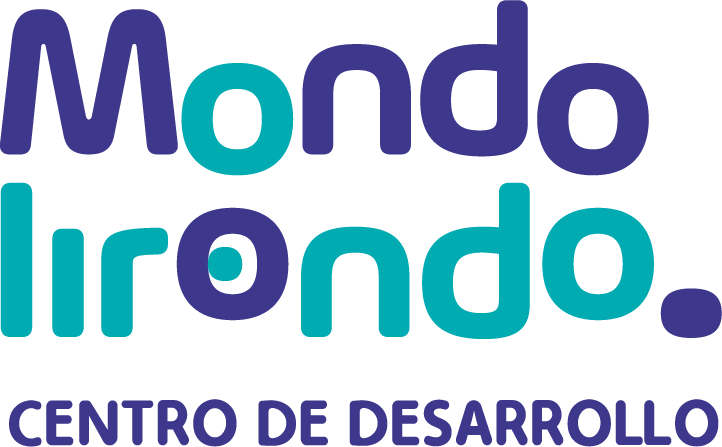 INSCRIPCIÓN PARA CAMPAMENTODeberá realizarse el pago de una señal de 50€ para reservar la plaza mediante pago con tarjeta en el centro o por transferencia a la cuenta bancaria: ES39 0182 7910 1802 0165 1868Concepto: Campamento + Nombre completo del niño Envía este documento junto con el comprobante de la transferencia a info@centromondolirondo.comSi tienes cualquier duda puedes escribirnos por whatsapp o llamarnos al 611500643.Nombre completo del niñoNombre completo del niñoNombre completo del niñoNombre completo del niñoFecha de nacimientoFecha de nacimientoFecha de nacimientoNombre completo del tutorNombre completo del tutorNombre completo del tutorNombre completo del tutorDNIDNITeléfonoTeléfonoMailMailDirecciónDirecciónCódigo postalCódigo postalCiudadCiudadProvinciaProvinciaAlergiasCómo nos has conocidoCómo nos has conocidoCómo nos has conocido¿Qué días quieres venir?¿Necesitas ampliación?¿En qué horario?Firmado